АДМИНИСТРАЦИЯЗАКРЫТОГО АДМИНИСТРАТИВНО-ТЕРРИТОРИАЛЬНОГО ОБРАЗОВАНИЯ СОЛНЕЧНЫЙПОСТАНОВЛЕНИЕОб отмене Плана проведения плановых проверок 
муниципального земельного контроля юридических лиц и индивидуальных предпринимателей на 2022 год на территории ЗАТО СолнечныйВ соответствии с п. 5 Постановления Правительства РФ от 10.03.2022 N 336 «Об особенностях организации и осуществления государственного контроля (надзора), муниципального контроля», администрация ЗАТО СолнечныйП О С Т А Н О В Л Я Е Т:Отменить План проведения плановых проверок муниципального земельного контроля юридических лиц и индивидуальных предпринимателей на 2022 год на территории ЗАТО Солнечный.Постановление администрации ЗАТО Солнечный №168 от 28.10.2021г. «Об утверждении Плана проведения плановых проверок муниципального земельного контроля юридических лиц и индивидуальных предпринимателей на 2022 год на территории ЗАТО Солнечный» считать утратившим силу.Опубликовать настоящее постановление в газете «Городомля на Селигере» и в сети Интернет на официальном сайте администрации ЗАТО Солнечный.Контроль за исполнением настоящего постановления возложить на заместителя главы администрации ЗАТО Солнечный по правовым вопросам Балагаеву Л.А.Глава ЗАТО Солнечный 							В.А. Петров14.03.2022г.ЗАТО Солнечный№ 24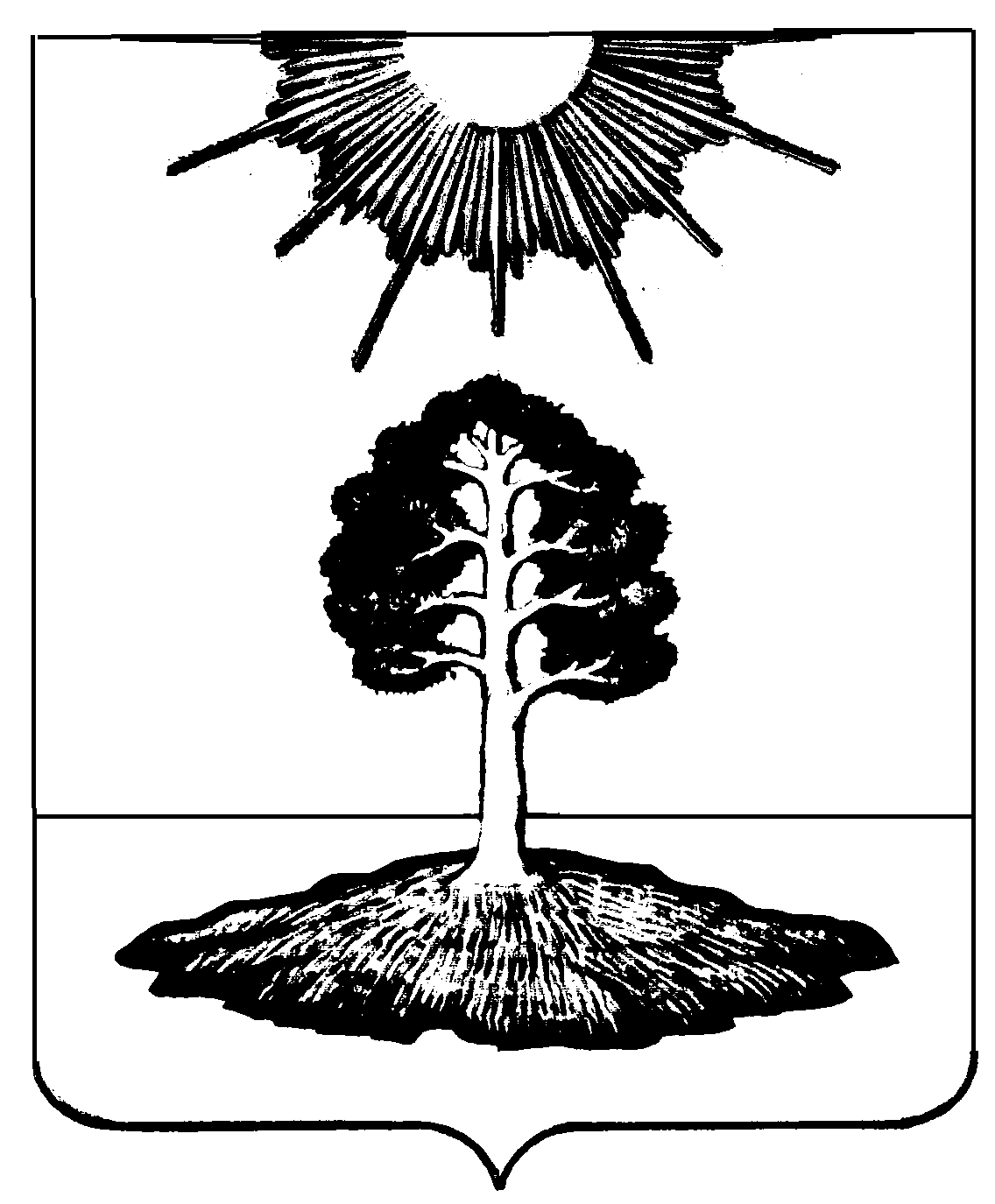 